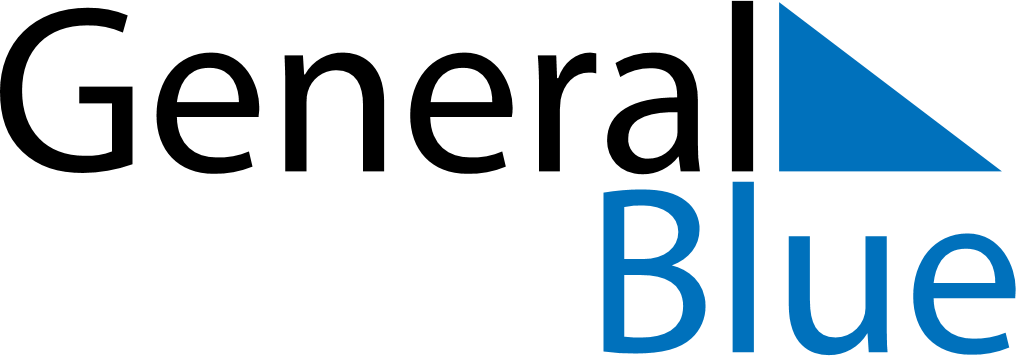 Weekly CalendarDecember 26, 2021 - January 1, 2022Weekly CalendarDecember 26, 2021 - January 1, 2022Weekly CalendarDecember 26, 2021 - January 1, 2022Weekly CalendarDecember 26, 2021 - January 1, 2022Weekly CalendarDecember 26, 2021 - January 1, 2022Weekly CalendarDecember 26, 2021 - January 1, 2022Weekly CalendarDecember 26, 2021 - January 1, 2022SundayDec 26SundayDec 26MondayDec 27TuesdayDec 28WednesdayDec 29ThursdayDec 30FridayDec 31SaturdayJan 015 AM6 AM7 AM8 AM9 AM10 AM11 AM12 PM1 PM2 PM3 PM4 PM5 PM6 PM7 PM8 PM9 PM10 PM